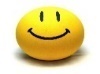 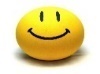 PS : Super, tu as terminé, tu peux faire une petite pause ! Au fait, est-ce que tu sais pourquoi les écoles sont fermées ? Quelqu’un a pu t’expliquer le coronavirus ? Regarde cette vidéo, elle est chouette (CTRL + cliquer sur le lien) : https://www.youtube.com/watch?v=tRQVLt7d5t4    Et si je ne me trompe pas aujourd’hui c’est l’anniversaire de Manahei. Joyeux anniversaire mon grand ! JOUR 2 : Mardi 07 avril 2020Ecris la date en tahitien : JOUR 2 : Mardi 07 avril 2020Ecris la date en tahitien : JOUR 2 : Mardi 07 avril 2020Ecris la date en tahitien : JOUR 2 : Mardi 07 avril 2020Ecris la date en tahitien : MatièreExercices/ConsignesMatériel/AideFait 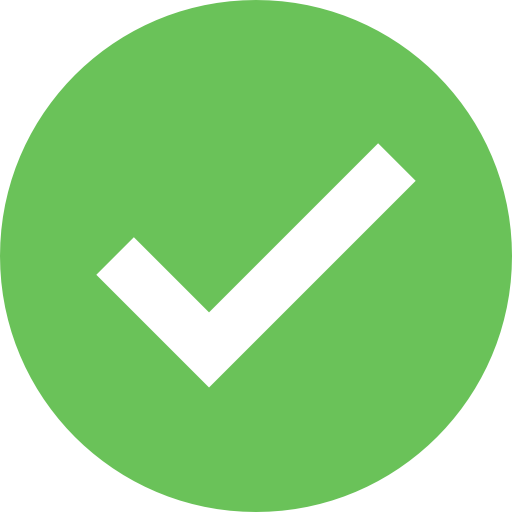 FrançaisGrammaire-Conjugaison Récris le texte suivant en remplaçant “Hugo” par “Anavai et Hanalei” : Exemple : Hugo a quitté la route et il a pris…                 Anavai et Hanalei ont quitté la route et elles ont pris…Hugo a quitté la route et il a pris le sentier qui passe derrière le village. Puis il est allé jusqu’à la forêt de pins. Il a gravi une pente, il a fait encore quelques mètres et il est arrivé enfin au sommet. Là, il a vu le plus beau paysage du monde : le mont Blanc ! Il a pu se reposer mais il n’a pas voulu redescendre tout de suite. A toi de jouer :Anavai et Hanalei -AutonomieFrançaisOrthographeJe demande à quelqu’un de me faire la dictée. Comme en classe, je pense à me relire, à vérifier les majuscules, les points, les accords, les pluriels...Dictée :(Pour préparer la dictée du mercredi 08 avril 2020) Apprendre les mots :Appartement – document - solidement-Avec l’aide de : papa, maman, tatie, mamie....FrançaisConjugaisonEntraîne-toi à conjuguer des verbes au passé composé sur ce logiciel éducatif en cliquant sur le lien : (CTRL + clique sur le lien)https://www.logicieleducatif.fr/francais/conjugaison_grammaire/pcompose.php-Autonomie